Załącznik nr 1 Formularz rekrutacyjnyUWAGA:Formularz powinien być wypełniony w sposób czytelny i bez skreśleń. Każdy punkt formularza musi być wypełniony, jeśli nie dotyczy proszę wpisać odpowiednio BRAK, NIE DOTYCZY lub myślnik. Oryginał formularza nie podlega zwrotowi.Osoby zainteresowane udziałem w projekcie zobowiązane są do złożenia prawidłowo wypełnionych Dokumentów Rekrutacyjnych wraz z wymaganymi załącznikami. Dokumenty Rekrutacyjne należy złożyć w terminie rekrutacji, w dniach od poniedziałku do piątku, w godzinach od 10.00 – 14.00  lub przesłać pocztą/kurierem za potwierdzeniem odbioru na adres Biura Projektu.Dla Dokumentacji Rekrutacyjnej przesłanej pocztą/kurierem za datę dostarczenia uznaje się datę wpływu (data i godzina) do biura projektu. Dokumenty, które wpłyną przed ropoczęciem rekrutacji oraz po jej zakończeniu pozostaną bez rozpatrzenia!Beneficjent zastrzega, iż wypełnienie i złożenie Dokumentów Rekrutacyjnych nie jest jednoznaczne
z przyjęciem do uczestnictwa w projekcie. Załączniki składane na etapie rekrutacji :1. Zaświadczenie z Powiatowego Urzędu Pracy o niezarejestrowaniu w ewidencji osób bezrobotnych2. Zaświadczenie z zakładu pracy lub umowę o pracę/umowę cywilno-prawną potwierdzające zatrudnienie3. Oświadczenie Uczestnika projektu (RODO) - Załącznik nr 2 do Regulaminu rekrutacji i uczestnictwa w projekcie4. Deklaracja uczestnictwa w projekcie - Załącznik nr 3 do Regulaminu rekrutacji i uczestnictwa w projekcie5. Status Uczestnika projektu – załącznik nr 4 Regulaminu rekrutacji i uczestnictwa w projekcie6. Oświadczenie Uczestnika projektu – Załącznik nr 5 Regulaminu rekrutacji i uczestnictwa w projekcie7. Inne (jakie?)………………………………………………………………………………...................…………………………………………………………………………………………………………...Świadomy/-a odpowiedzialności karnej wynikającej z art. 233 § 1 kodeksu karnego przewidującego karę pozbawienia wolności do lat 3 za składanie fałszywych zeznań lub zatajenie prawdy oświadczam, że dane zawarte w Formularzu Rekrutacyjnym do udziału w projekcie są zgodne z prawdą. Przyjmuję do wiadomości, że przedłożenie nieprawdziwego oświadczenia/zaświadczenia lub podanie danych w Formularzu Rekrutacyjnym niezgodnych ze stanem faktycznym będzie skutkowało wykluczeniem z projektu „Utworzenie żłobka w Gminie Gorzyce” oraz zostanie potraktowane, jako próba wyłudzenia środków finansowych i będzie podlegać powiadomieniu właściwych organów ścigania. ………………………………….				…………………………………..                  Miejscowość i data						Podpis osoby ubiegającej się o udział w projekciePonadto oświadczam, że:zapoznałem/zapoznałam się z Regulaminem rekrutacji i uczestnictwa w projekcie pt. „Utworzenie żłobka w Gminie Gorzyce” oraz akceptuję jego zapisy.dane zawarte w formularzu rekrutacyjnym są prawdziwe.zostałem/-am poinformowany/a o przyjętych kryteriach kwalifikacyjnych do udziału w projekcie pt. „Utworzenie żłobka w Gminie Gorzyce” i wyrażam zgodę na mój udział w postępowaniu rekrutacyjnymzostałem/-am poinformowany/a o przyjętych kryteriach kwalifikacyjnych do udziału w projekcie pt. „Utworzenie żłobka w Gminie Gorzyce” o nr WND-POWR. 01.02.01.-18-0036/19 realizowanym w okresie od 01.02.2020 r. do 30.09.2022 r. w ramach Osi Priorytetowej VII, Działanie 7.4, na podstawie Umowy nr RPPK.07.04.00-18-0035/19-00 zawartej z Województwem Podkarpackim przez Gminę Gorzyce i wyrażam zgodę na mój udział w postępowaniu rekrutacyjnym.zostałem/am poinformowany/a, że projekt jest współfinansowany  w ramach Europejskiego Funduszu Społecznego w ramach Regionalnego Programu Operacyjnego Województwa Podkarpackiego na lata 2014-2020 współfinansowanego ze środków, Oś Priorytetowa VII, Działanie 7.4, na podstawie Umowy nr RPPK.07.04.00-18-0035/19-00 zawartej z Województwem Podkarpackim - Wojewódzkim Urzędem Pracy w Rzeszowie zamieszkuję na terenie województwa podkarpackiegowyrażam zgodę na przetwarzanie moich danych osobowych przez Wojewódzki Urząd Pracy w Rzeszowie lub podmiot przez niego upoważniony zgodnie z Rozporządzenia Parlamentu Europejskiego i Rady (UE) 2016/679 z dnia 27 kwietnia 2016 r. w sprawie ochrony osób fizycznych w związku z przetwarzaniem danych osobowych i w sprawie swobodnego przepływu takich danych do celów sprawozdawczych z realizacji form wsparcia, w których brałam/em udział oraz monitoringu i ewaluacji Regionalnego Programu Operacyjnego Województwa Podkarpackiego na lata 2014-2020,zostałam/em poinformowana/ny, iż Administratorem moich danych osobowych, w ramach zbioru: Centralny system teleinformatyczny wspierający realizację programów operacyjnych jest Minister właściwy ds. rozwoju regionalnego, z siedzibą w: 00-926 Warszawa, ul. Wspólna 2/4.zobowiązuję się do udziału w badaniach ankietowych związanych z realizacją projektu, w tym również po zakończeniu projektu.	Informacje wypełniane przez upoważnionego pracownika projektu	Informacje wypełniane przez upoważnionego pracownika projektuIndywidualny Numer Zgłoszenia (INZ)Data i miejsce przyjęcia formularzaPodpis osoby przyjmującej formularzDANE OSOBY UBIEGAJĄCEJ SIĘ O UDZIAŁ W PROJEKCIEUWAGA – należy wpisać dane rodzica/opiekuna prawnego (nie dziecka!)DANE OSOBY UBIEGAJĄCEJ SIĘ O UDZIAŁ W PROJEKCIEUWAGA – należy wpisać dane rodzica/opiekuna prawnego (nie dziecka!)DANE OSOBY UBIEGAJĄCEJ SIĘ O UDZIAŁ W PROJEKCIEUWAGA – należy wpisać dane rodzica/opiekuna prawnego (nie dziecka!)DANE OSOBY UBIEGAJĄCEJ SIĘ O UDZIAŁ W PROJEKCIEUWAGA – należy wpisać dane rodzica/opiekuna prawnego (nie dziecka!)DANE OSOBY UBIEGAJĄCEJ SIĘ O UDZIAŁ W PROJEKCIEUWAGA – należy wpisać dane rodzica/opiekuna prawnego (nie dziecka!)DANE OSOBY UBIEGAJĄCEJ SIĘ O UDZIAŁ W PROJEKCIEUWAGA – należy wpisać dane rodzica/opiekuna prawnego (nie dziecka!)DANE OSOBY UBIEGAJĄCEJ SIĘ O UDZIAŁ W PROJEKCIEUWAGA – należy wpisać dane rodzica/opiekuna prawnego (nie dziecka!)DANE OSOBY UBIEGAJĄCEJ SIĘ O UDZIAŁ W PROJEKCIEUWAGA – należy wpisać dane rodzica/opiekuna prawnego (nie dziecka!)L.p.   Dane personalne	   Dane personalne	   Dane personalne	   Dane personalne	   Dane personalne	   Dane personalne	   Dane personalne	 1. Nazwisko:  Nazwisko:  Nazwisko:  Nazwisko:  Nazwisko:  Nazwisko:  Nazwisko:  2. Imię:  Imię:  Imię:  Imię:  Imię:  Imię:  Imię:  3. Data urodzenia:                          Miejsce urodzenia: Data urodzenia:                          Miejsce urodzenia: Data urodzenia:                          Miejsce urodzenia: Data urodzenia:                          Miejsce urodzenia: Data urodzenia:                          Miejsce urodzenia: Data urodzenia:                          Miejsce urodzenia: Data urodzenia:                          Miejsce urodzenia: 4. Wiek w latach:  Wiek w latach:  Wiek w latach:  Wiek w latach:  Wiek w latach:  Wiek w latach:  Wiek w latach:  5. Płeć (proszę zaznaczyć           Kobieta                                 Mężczyznawłaściwe)  Płeć (proszę zaznaczyć           Kobieta                                 Mężczyznawłaściwe)  Płeć (proszę zaznaczyć           Kobieta                                 Mężczyznawłaściwe)  Płeć (proszę zaznaczyć           Kobieta                                 Mężczyznawłaściwe)  Płeć (proszę zaznaczyć           Kobieta                                 Mężczyznawłaściwe)  Płeć (proszę zaznaczyć           Kobieta                                 Mężczyznawłaściwe)  Płeć (proszę zaznaczyć           Kobieta                                 Mężczyznawłaściwe)  6. Pesel 7. Wykształcenie Wykształcenie Wykształcenie     Podstawowe     Podstawowe 7. Wykształcenie Wykształcenie Wykształcenie     Gimnazjalne     Gimnazjalne 7. Wykształcenie Wykształcenie Wykształcenie     Ponadgimnazjalne     Ponadgimnazjalne 7. Wykształcenie Wykształcenie Wykształcenie     Policealne     Policealne 7. Wykształcenie Wykształcenie Wykształcenie     Wyższe     Wyższe 8. Adres zamieszkania Adres zamieszkania Adres zamieszkania Adres zamieszkania Adres zamieszkania Adres zamieszkania Adres zamieszkania 8. Miejscowość Miejscowość 8. Ulica , nr domu i lokalu Ulica , nr domu i lokalu 8. Kod pocztowy Kod pocztowy 8. Gmina Gmina 8. Powiat Powiat 8. Województwo Województwo 8. Obszar miejski Obszar miejskiObszar wiejskiObszar wiejski9.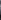  Kontakt Kontakt Kontakt Kontakt Kontakt Kontakt Kontakt9. Nr telefonu komórkowego Nr telefonu komórkowego9. Nr telefonu stacjonarnego Nr telefonu stacjonarnego9. e-mail e-mail10. Status na rynku pracy w chwili przystąpienia do projektu Status na rynku pracy w chwili przystąpienia do projektu Status na rynku pracy w chwili przystąpienia do projektu Status na rynku pracy w chwili przystąpienia do projektu Status na rynku pracy w chwili przystąpienia do projektu Status na rynku pracy w chwili przystąpienia do projektu Status na rynku pracy w chwili przystąpienia do projektu10.Osoba powracająca na rynek pracy po przerwie związanej z urodzeniem lub wychowaniem dziecka (osoba pracujące przebywające na urlopie macierzyńskim lub rodzicielskim)	   TAK  (podkreśl właściwą odpowiedź poniżej)Osoba pracująca w administracji rządowejOsoba pracująca w administracji samorządowejOsoba pracująca w MMŚPOsoba pracująca w organizacji pozarządowejOsoba prowadząca działalność na własny rachunekOsoba pracująca w dużym przedsiębiorstwieInneOsoba powracająca na rynek pracy po przerwie związanej z urodzeniem lub wychowaniem dziecka (osoba pracujące przebywające na urlopie macierzyńskim lub rodzicielskim)	   TAK  (podkreśl właściwą odpowiedź poniżej)Osoba pracująca w administracji rządowejOsoba pracująca w administracji samorządowejOsoba pracująca w MMŚPOsoba pracująca w organizacji pozarządowejOsoba prowadząca działalność na własny rachunekOsoba pracująca w dużym przedsiębiorstwieInneOsoba powracająca na rynek pracy po przerwie związanej z urodzeniem lub wychowaniem dziecka (osoba pracujące przebywające na urlopie macierzyńskim lub rodzicielskim)	   TAK  (podkreśl właściwą odpowiedź poniżej)Osoba pracująca w administracji rządowejOsoba pracująca w administracji samorządowejOsoba pracująca w MMŚPOsoba pracująca w organizacji pozarządowejOsoba prowadząca działalność na własny rachunekOsoba pracująca w dużym przedsiębiorstwieInneOsoba powracająca na rynek pracy po przerwie związanej z urodzeniem lub wychowaniem dziecka (osoba pracujące przebywające na urlopie macierzyńskim lub rodzicielskim)	   TAK  (podkreśl właściwą odpowiedź poniżej)Osoba pracująca w administracji rządowejOsoba pracująca w administracji samorządowejOsoba pracująca w MMŚPOsoba pracująca w organizacji pozarządowejOsoba prowadząca działalność na własny rachunekOsoba pracująca w dużym przedsiębiorstwieInneOsoba powracająca na rynek pracy po przerwie związanej z urodzeniem lub wychowaniem dziecka (osoba pracujące przebywające na urlopie macierzyńskim lub rodzicielskim)	   TAK  (podkreśl właściwą odpowiedź poniżej)Osoba pracująca w administracji rządowejOsoba pracująca w administracji samorządowejOsoba pracująca w MMŚPOsoba pracująca w organizacji pozarządowejOsoba prowadząca działalność na własny rachunekOsoba pracująca w dużym przedsiębiorstwieInneOsoba powracająca na rynek pracy po przerwie związanej z urodzeniem lub wychowaniem dziecka (osoba pracujące przebywające na urlopie macierzyńskim lub rodzicielskim)	   TAK  (podkreśl właściwą odpowiedź poniżej)Osoba pracująca w administracji rządowejOsoba pracująca w administracji samorządowejOsoba pracująca w MMŚPOsoba pracująca w organizacji pozarządowejOsoba prowadząca działalność na własny rachunekOsoba pracująca w dużym przedsiębiorstwieInneOsoba powracająca na rynek pracy po przerwie związanej z urodzeniem lub wychowaniem dziecka (osoba pracujące przebywające na urlopie macierzyńskim lub rodzicielskim)	   TAK  (podkreśl właściwą odpowiedź poniżej)Osoba pracująca w administracji rządowejOsoba pracująca w administracji samorządowejOsoba pracująca w MMŚPOsoba pracująca w organizacji pozarządowejOsoba prowadząca działalność na własny rachunekOsoba pracująca w dużym przedsiębiorstwieInne11Osoba wchodząca na rynek pracy (bezrobotna, bierna zawodowo, osoba przebywająca na urlopie wychowawczym należy uznać za osoby za bierne zawodowo) sprawujące opiekę nad dzieckiem /dziećmi do lat 3         TAK (podkreśl właściwą odpowiedź poniżej) Osoba bezrobotna niezarejestrowana w ewidencji urzędów pracyDługotrwale bezrobotnaInneOsoba bezrobotna zarejestrowana w ewidencji urzędów pracyDługotrwale bezrobotnaInneOsoba bierna zawodowoOsoba ucząca sięOsoba nieuczestnicząca w kształceniu lub szkoleniuinneOsoba wchodząca na rynek pracy (bezrobotna, bierna zawodowo, osoba przebywająca na urlopie wychowawczym należy uznać za osoby za bierne zawodowo) sprawujące opiekę nad dzieckiem /dziećmi do lat 3         TAK (podkreśl właściwą odpowiedź poniżej) Osoba bezrobotna niezarejestrowana w ewidencji urzędów pracyDługotrwale bezrobotnaInneOsoba bezrobotna zarejestrowana w ewidencji urzędów pracyDługotrwale bezrobotnaInneOsoba bierna zawodowoOsoba ucząca sięOsoba nieuczestnicząca w kształceniu lub szkoleniuinneOsoba wchodząca na rynek pracy (bezrobotna, bierna zawodowo, osoba przebywająca na urlopie wychowawczym należy uznać za osoby za bierne zawodowo) sprawujące opiekę nad dzieckiem /dziećmi do lat 3         TAK (podkreśl właściwą odpowiedź poniżej) Osoba bezrobotna niezarejestrowana w ewidencji urzędów pracyDługotrwale bezrobotnaInneOsoba bezrobotna zarejestrowana w ewidencji urzędów pracyDługotrwale bezrobotnaInneOsoba bierna zawodowoOsoba ucząca sięOsoba nieuczestnicząca w kształceniu lub szkoleniuinneOsoba wchodząca na rynek pracy (bezrobotna, bierna zawodowo, osoba przebywająca na urlopie wychowawczym należy uznać za osoby za bierne zawodowo) sprawujące opiekę nad dzieckiem /dziećmi do lat 3         TAK (podkreśl właściwą odpowiedź poniżej) Osoba bezrobotna niezarejestrowana w ewidencji urzędów pracyDługotrwale bezrobotnaInneOsoba bezrobotna zarejestrowana w ewidencji urzędów pracyDługotrwale bezrobotnaInneOsoba bierna zawodowoOsoba ucząca sięOsoba nieuczestnicząca w kształceniu lub szkoleniuinneOsoba wchodząca na rynek pracy (bezrobotna, bierna zawodowo, osoba przebywająca na urlopie wychowawczym należy uznać za osoby za bierne zawodowo) sprawujące opiekę nad dzieckiem /dziećmi do lat 3         TAK (podkreśl właściwą odpowiedź poniżej) Osoba bezrobotna niezarejestrowana w ewidencji urzędów pracyDługotrwale bezrobotnaInneOsoba bezrobotna zarejestrowana w ewidencji urzędów pracyDługotrwale bezrobotnaInneOsoba bierna zawodowoOsoba ucząca sięOsoba nieuczestnicząca w kształceniu lub szkoleniuinneOsoba wchodząca na rynek pracy (bezrobotna, bierna zawodowo, osoba przebywająca na urlopie wychowawczym należy uznać za osoby za bierne zawodowo) sprawujące opiekę nad dzieckiem /dziećmi do lat 3         TAK (podkreśl właściwą odpowiedź poniżej) Osoba bezrobotna niezarejestrowana w ewidencji urzędów pracyDługotrwale bezrobotnaInneOsoba bezrobotna zarejestrowana w ewidencji urzędów pracyDługotrwale bezrobotnaInneOsoba bierna zawodowoOsoba ucząca sięOsoba nieuczestnicząca w kształceniu lub szkoleniuinneOsoba wchodząca na rynek pracy (bezrobotna, bierna zawodowo, osoba przebywająca na urlopie wychowawczym należy uznać za osoby za bierne zawodowo) sprawujące opiekę nad dzieckiem /dziećmi do lat 3         TAK (podkreśl właściwą odpowiedź poniżej) Osoba bezrobotna niezarejestrowana w ewidencji urzędów pracyDługotrwale bezrobotnaInneOsoba bezrobotna zarejestrowana w ewidencji urzędów pracyDługotrwale bezrobotnaInneOsoba bierna zawodowoOsoba ucząca sięOsoba nieuczestnicząca w kształceniu lub szkoleniuinne11.Informacje dodatkoweInformacje dodatkoweInformacje dodatkoweInformacje dodatkoweInformacje dodatkoweInformacje dodatkoweInformacje dodatkowe11.Jestem osobą zamieszkującą na terenie Gminy GorzyceJestem osobą zamieszkującą na terenie Gminy GorzyceJestem osobą zamieszkującą na terenie Gminy GorzyceJestem osobą zamieszkującą na terenie Gminy Gorzyce TAK NIE TAK NIE TAK NIE11.Jestem osobą bezrobotna sprawująca opiekę nad dzieckiem do lat 3, zamierzająca wejść na rynek pracyJestem osobą bezrobotna sprawująca opiekę nad dzieckiem do lat 3, zamierzająca wejść na rynek pracyJestem osobą bezrobotna sprawująca opiekę nad dzieckiem do lat 3, zamierzająca wejść na rynek pracyJestem osobą bezrobotna sprawująca opiekę nad dzieckiem do lat 3, zamierzająca wejść na rynek pracy TAK NIE TAK NIE TAK NIE11.Jestem osobą pracującąJestem osobą pracującąJestem osobą pracującąJestem osobą pracującą TAK   NIE TAK   NIE TAK   NIE11.Jestem osobą powracającą na rynek pracy po przerwie związanej z urodzeniem lub wychowaniem dziecka (przebywającą na urlopiemacierzyńskim/ wychowawczym)Jestem osobą powracającą na rynek pracy po przerwie związanej z urodzeniem lub wychowaniem dziecka (przebywającą na urlopiemacierzyńskim/ wychowawczym)Jestem osobą powracającą na rynek pracy po przerwie związanej z urodzeniem lub wychowaniem dziecka (przebywającą na urlopiemacierzyńskim/ wychowawczym)Jestem osobą powracającą na rynek pracy po przerwie związanej z urodzeniem lub wychowaniem dziecka (przebywającą na urlopiemacierzyńskim/ wychowawczym) TAK NIE TAK NIE TAK NIE11.Posiadam 2 i więcej dzieciPosiadam 2 i więcej dzieciPosiadam 2 i więcej dzieciPosiadam 2 i więcej dzieci TAK NIE TAK NIE TAK NIE11.Jestem os. z niepełnosprawnością,/ moje dziecko jest os. z niepełnosprawnościąJestem os. z niepełnosprawnością,/ moje dziecko jest os. z niepełnosprawnościąJestem os. z niepełnosprawnością,/ moje dziecko jest os. z niepełnosprawnościąJestem os. z niepełnosprawnością,/ moje dziecko jest os. z niepełnosprawnością TAK NIE TAK NIE TAK NIE11.Jestem osobą samotnie wychowująca dziecko,Jestem osobą samotnie wychowująca dziecko,Jestem osobą samotnie wychowująca dziecko,Jestem osobą samotnie wychowująca dziecko, TAK NIE TAK NIE TAK NIE11.Dochód na członka rodziny nie przekracza 674 złDochód na członka rodziny nie przekracza 674 złDochód na członka rodziny nie przekracza 674 złDochód na członka rodziny nie przekracza 674 zł TAK NIE TAK NIE TAK NIE……………………………….…………….Miejscowość, data……............................................................Podpis osoby ubiegającej się o udział w projekcie 